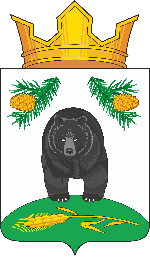 АДМИНИСТРАЦИЯ НОВОКРИВОШЕИНСКОГО СЕЛЬСКОГО ПОСЕЛЕНИЯПОСТАНОВЛЕНИЕ31.10.2022                                                                                                                        № 98О внесении изменений в постановление АдминистрацииНовокривошеинского сельского поселения от 31 мая 2010 года № 39 «Об утверждении Положения об оплате труда работников исполняющих обязанности по техническому обеспечению органов местного самоуправления Новокривошеинского сельского поселения, а также рабочих»	В  соответствии со статьей 134 Трудового кодекса Российской Федерации	ПОСТАНОВЛЯЮ:	1. Внести  в постановление Администрации Новокривошеинского сельского поселения от 31.05.2010 № 39 «Об утверждении Положения об оплате труда работников исполняющих обязанности по техническому обеспечению органов местного самоуправления  Новокривошеинского  сельского поселения, а также рабочих» следующее изменение:	Раздел 1 Положения дополнить пунктом 1.3. следующего содержания:	«1.3. В соответствии со статьей 134 Трудового Кодекса Российской Федерации обеспечение повышения уровня реального содержания заработной платы включает индексацию заработной платы в связи с ростом потребительских цен на товары и услуги. Администрация Новокривошеинского сельского поселения производит индексацию заработной платы в порядке, установленном трудовым законодательством и иными нормативными правовыми актами, содержащими нормы трудового права.».	2. Бухгалтерии привести штатное расписание в соответствии с настоящим постановлением.	3. Настоящее постановление вступает в силу с его официального опубликования.           4. Контроль за исполнением  постановления оставляю за собой.Глава Новокривошеинского сельского поселения(Глава Администрации)                                                                   		      А.О. Саяпин